American Society of Civil Engineers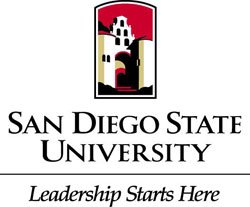 Student ChapterGeneral Body Meeting Location: Pride Suite Aztec Student UnionDate: October 27, 2015Call to OrderRecapConcrete Canoe Pour DayGeoWall Rubio’s FundraiserASCE Encuentros OutreachCivil Engineering NewsLondon Cross rail Expansion Upcoming EventsSDSU Career FairAdopt a PlatoonDonate to support our Troops Deadline November 5thPerished Troops Grave CleaningSaturday November 7th from 9 a.m.-12 p.m.Fort Rosecrans National CemeteryPlease Volunteer to Honor the fallenProfessional Development Day November 12th Pacific Southwest Conference @CSULBTeamsNew Position AvailableSecretaryContact Chris Cappel chris.cappel@gmail.comSEAOSDChad ClossGuest SpeakerCity Engineer and Deputy Chief City EngineerCivil Engineering EthicsJudgement“The mark of an educated mind is the ability to entertain an idea without accepting or rejecting it”AdjournmentThank you